Styremøte i Røros Idrettslag		
RIL 1/24 Røros IL Fotball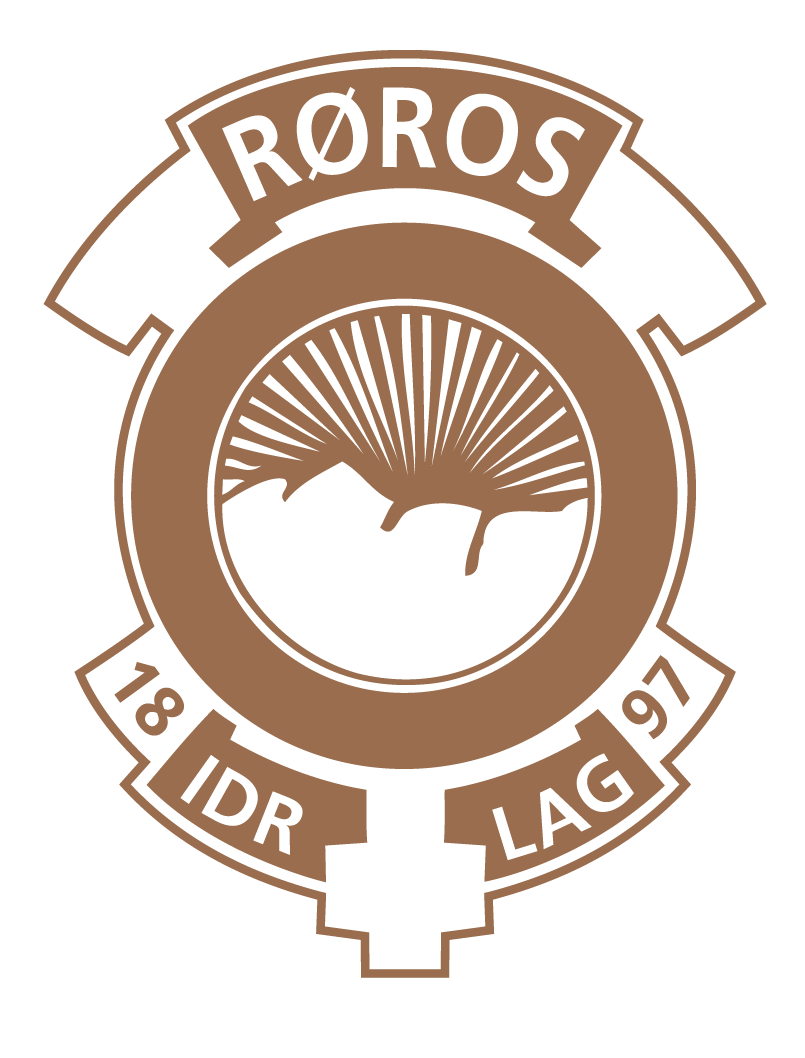 Dato: 	09.01.2024	Kl: 	20.00 – 22.00Sted:	Bergstadens Hotel
Tilstede: Anita Galåen, Lars Wiik, Jones Mikkelsen, Ann Karin Grytbakk, Trond Morten Gløtheim, Monica Knutsen. I tillegg deltok sportslig, valgkomite og tidligere leder for bergstadcupen
Forfall: Ole Peder Sjøvold – Sportslig leder
Saksliste
Vedtakssaker: Sak 1/24 Godkjenning av møteinnkalling og protokoll fra forrige styremøteSak 2/24 Habilitetsvurderinger i forhold til sakslisteOrienteringssaker: O-Sak 1/24 O-Sak 2/24 O-Sak 3/24                        
Vedtakssaker:Sak 1/24 Godkjenning av møteinnkalling og protokoll fra forrige styremøteBakgrunn: Protokoll fra møtet 15.11.23, med kommentarfrist 08.01.24.Ingen merknader innkommet.Vedtak: Det fremkom ingen merknader til innkalling og sakliste. Sak 2/24 Habilitetsvurderinger i forhold til sakslisteVedtak: Ingen av sakene krevde habilitetsvurderinger
Sak 3/24 BergstadcupGjort forsøk på å finne Bergstadcupkoordinator, men uten hell. Anita jobber med nye forslag på kandidater, men for å komme i gang innkalles deler av styret og tidligere bergstadcup – leder til et første møte snarlig. Anita innkaller til et oppstartsmøte på teams i neste uke (Siw, Lars W, Anita G, Monica og forhåpentligvis ny leder) 17. januar kl 20.00.Invitasjonene til lag bør ut i januar. Den produseres og styret sender ut til lag, inntil bergstadcup – koordinator er på plass.Gør-go catering har tatt på seg 1 år til. Jones har snakket med dem og avklart.Siw overleverer oppgaver til oss, slik at vi kommer i gang og ikke blir hengende etter.Vedtak: Styreleder innkaller til et første møte, selv om ny bergstadcup – leder ikke er på plass. Invitasjoner til lag sendes ut og hjemmeside oppdateres. 
Sak 4/24 Roller og verv som må på plassAnleggsutvalgBergstadcupkoordinatorSportslig utvalgLeder valgkomiteAnita sender rollebeskrivelser til valgkomiteen og gir en oversikt på hva som kan skaffes. Valgkomiteen tar kontakt med eksisterende styre for å høre om noen evt tar gjenvalg. Klart til årsmøte – 5 mars. Navn senest 1 uke før rilfo sitt årsmøte.StyrelederSekretærØkonomilederAnn Karin står 1 år tilJones 1 år tilSak 5/24 Innendørs trening for de yngste lagene

Endringer må vedtas i rilfo sitt årsmøte. Deretter løftes det opp til hovedlaget og det avgjøres der før endelig vedtak. Rilfo forholder seg til klubbhåndboka, men den har behov for presisering. Styreleder sender inn en sak til hovedlaget. Styreleder formulerer en tekst og sender til hovedlaget i god tid før hovedlagets styremøte som er 20 januar. Vi må be om unntak for det bestemte årskullet som rammes, slik at de får trent med de som er et årskull eldre, men spiller på samme lag. Be om dispens. Gjelder 10 – åringene, slik at de som skal spille kamper sammen på våren, får trent sammen. Viktig at treningene ikke kolliderer med andre idretter, så søndager passer fint.I teksten er det viktig å poengtere at rilfo mener alle barn bør så langt det lar seg gjøre trene i sesong – idretten.Sak 6/24 Cuper
Rilfo vil legge føringer på hvor mange cuper de minste kan delta på utenfor sesong og i sesong. Arrangementer i regi av rilfo, skal det være dialog med rilfo styret og sportslig før det planlegges cuper og andre arrangementer. Det er viktig også å ta med seg at vi lever i dyrtid, og at ikke alle familier har råd til å sende barna sine på turer/arrangementer som blir en tilleggskostnad.Dette skal diskuteres i sportslig og de kommer med et forslag til styret som vedtas. Taes opp på neste styremøte. Dette kan kommuniseres på årsmøtet også. Sak 7/24 EventueltHospitering til eldre lagØnsket er at han får spille fast på G19. Styret foreslår hospitering over en periode i første omgang. Dette må taes opp i sportslig. Sportslig tar diskusjon med trener på G16, junior og sportslig.  Dommere:Trenger en som kan være med å ta ansvaret sammen med Arve. Vi jobber med dette, samtidig med andre roller som må fylles.Anleggsutvalget:Anleggsutvalget fortsetter ikke i ny sesong. Vi har ikke dette på plass. Vi må ha en backup – plan for hvordan vi håndterer øra, men med mangel på folk i utrolig mange verv, så blir dette vanskelig. 